__石門__國中__110___年__1__學期___1__次月考第__2__份(理化)一.選擇題一.選擇題一.選擇題一.選擇題一.選擇題1.2.3.4.5.ABCBD 9S石門110010101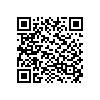  9S石門110010102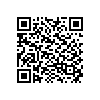  9S石門110010103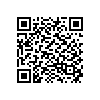  9S石門110010104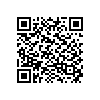  9S石門110010105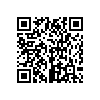 6.7.8.9.10.BDBDD 9S石門110010106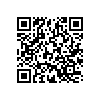  9S石門110010107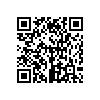  9S石門110010108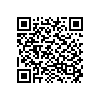  9S石門110010109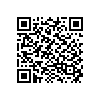  9S石門110010110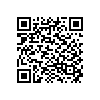 11.12.13.14.15.CACBC 9S石門110010111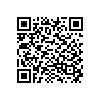  9S石門110010112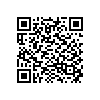  9S石門110010113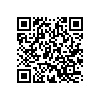 	9S石門110010114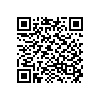  9S石門110010115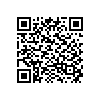 16.17.18.19.20.ACDAC 9S石門110010116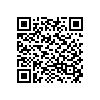  9S石門110010117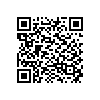  9S石門110010118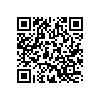  9S石門110010119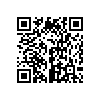  9S石門110010120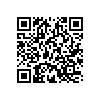 21.22.23.24.25.BADAA 9S石門110010121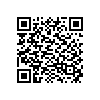 	9S石門110010122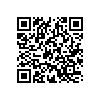  9S石門110010123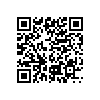  9S石門110010124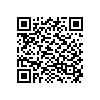  9S石門110010125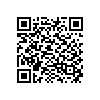 26.27.28.29.30.ACCCD 9S石門110010126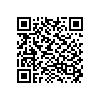  9S石門110010127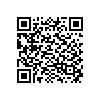  9S石門110010128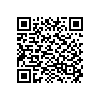  9S石門110010129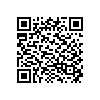  9S石門110010130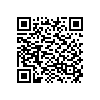 31.32.33.34.35.ACAAC 9S石門110010131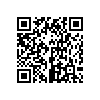  9S石門110010132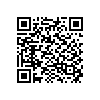  9S石門110010133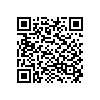 	9S石門110010134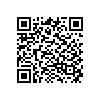  9S石門110010135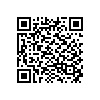 36.37.38.39.40.DACDB 9S石門110010136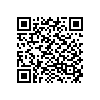  9S石門110010137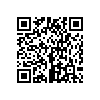  9S石門110010138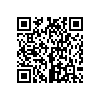  9S石門110010139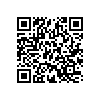  9S石門11010140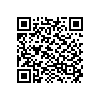 